CAWTHORNE PARISH COUNCIL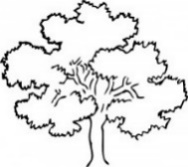 PARISH NOTES JULY 2019Neighbourhood Plan - Your comments are neededA reminder that all comments need to be submitted by no later than Wednesday, 31 July 2019All forms/emails should be sent to cawthornendp@gmail.com or sent to:Clerk to Cawthorne Parish Council,Mustard Hill Cottages,349 Barnsley Road,Hoylandswaine, Sheffield S36 7HDTel: 01226 765569CemeteryThe safety inspection of the memorials in Cawthorne cemetery has commenced.  Memorials found to be unstable have been staked as a temporary measure to make them safe. Letters will be sent to known grave owners but in the meantime if you find that your relative’s headstone has been staked please contact the Clerk, details overleaf. We apologies for the unsightliness of the cemetery during the inspection period and for the months to come whilst remedial action is taken but this work is necessary to keep visitors to the cemetery safe.BurglariesThere has been a burglary in Cawthorne when keys and the car were stolen whilst the owners slept. A reminder to be vigilant.  Remember to close and lock doors and windows when you go out and at night.  Ensure you have adequate security and good locks on the doors.Litter PickFollowing the successful litter pick in June it has been decided to have another one in October.  Look out for details nearer the time.Wheelie Bin collectionsJuly 16th green & brown, 23rd grey, 30th green & blueAugust 6th grey, 13th green& brown, 20th grey, 27th green & blueHanging BasketsThank you to all who sponsored hanging baskets, which are now in situ.Age UK BefriendingCould you spare a couple of hours a week?The Penistone Area Council and Age UK Barnsley are working together to support isolated older people and tackle loneliness in our area. Befriending is a great way. You could:Meet-up for a chat and a cup of tea.Help with visiting shops.Go on visits to places such as Cannon Hall and the Penistone Paramount.Accompany someone to a doctors or hospital visit.If you think you could offer some time, even if it’s just a couple of hours per week, please contact Sharon Haggerty on 07574 842483 or email s.haggerty@ageukbarnsley.org.ukSYPTE 16-18 travel passesAvailable to all 16-18 year olds who live in South Yorkshire, regardless of whether they are in education, training, employment or whether they are NEETs (not in education, employment or training).  Early application is encouraged in order to benefit from discounted travel over the summer holidays.The quickest way to apply is online by using a MyTSY account.  Full details found at www.travelsouthyorkshire.com/1618/.Cawthorne Village Design StatementThis Supplementary Design Statement is being updated to fit in with BMBC’s Local Plan and is to be adopted as a formal document in August.Parish Council MeetingThe next Parish Council meeting is on Thursday 1st August 2019 at 7.30pm in the Moxon Room, Cawthorne Village Hall.  The public are entitled and encouraged to attend. Council contact details and details of Parish Council meetings are overleaf Cawthorne Parish Councillors contact detailsPeter Kilner, The Mistal, Flash House Farm, Lane Head Road, Cawthorne S75 4AJ  							Tel: 01226 790246  Chairman  Robert Barr, Cinder Hill Farm, Cinderhill Lane, Cawthorne S75 4JA  Tel: 01226 790318David Barron, david_barron@btconnect.com, Tel: 01226 791000, 07973815091Margaret Broadhead, 4 Lower Collier Fold, Cawthorne S75 4HT  Tel: 01226 790848Eric Ellis, Pashley Green Farm, North Lane, Cawthorne S75 4AF  Tel: 01226 794282  Stephen Eyre, 33 St Juliens Way, Cawthorne S75 4ES, cllreyre@icloud.com, 								Tel: 01226 790560  Vice-chairman  John Walker, 3 Five Acres, Cawthorne S75 4HZ.  Tel: 01226 790530  Parish ClerkMrs S Maxine Bashforth, Mustard Hill Cottages, , Hoylandswaine, Sheffield S367HD            Tel:01226 765569          e-mail  cawthorneparishclerk@msn.com  Cawthorne Parish Council websitewww.cawthorne.org.ukContacting the CouncilIf any parishioners have any concerns they wish to bring to the attention of the council please contact the Clerk or one of the councillors.Public attendance at Parish Council meetingsAll parishioners are welcome and are encouraged to attend Parish Council meetings.  The public are not permitted to participate in the formal meeting of the Council unless they have informed the Clerk by 7.20 pm on the day of the meeting that they wish to speak on a particular agenda item. Members of the public will be allowed to address the Council for no longer than three minutes. There will be time for members of the public to ask questions to the Council and Clerk at the beginning of the meeting.See Parish notice board for notification of the next meeting and the agenda. The agenda will also be available on the website, as are minutes of Parish Council meetings. Website, www.cawthorne.org.ukPenistone East Ward Councillors contact detailsCllr Robert Barnard     tel: 07811430948   email: cllrrobertbarnard@barnsley.gov.ukCllr Paul Hand-Davis   tel: 07814615497   email: cllrpaulhand-davis@barnsley.gov.ukCllr John Wilson          tel: 07772730878   email: cllrjohnwilson@barnsley.gov.uk